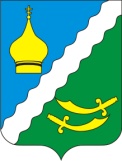 РОССИЙСКАЯ ФЕДЕРАЦИЯРОСТОВСКАЯ  ОБЛАСТЬМАТВЕЕВО-КУРГАНСКИЙ РАЙОНМУНИЦИПАЛЬНОЕ ОБРАЗОВАНИЕ«МАТВЕЕВО-КУРГАНСКОЕ СЕЛЬСКОЕ ПОСЕЛЕНИЕ»АДМИНИСТРАЦИЯ МАТВЕЕВО-КУРГАНСКОГО СЕЛЬСКОГО ПОСЕЛЕНИЯПОСТАНОВЛЕНИЕ В соответствии с Федеральным законом от 06.10.2003 №131-ФЗ «Об общих принципах организации местного самоуправления в Российской Федерации», в целях приведения  нормативных правовых актов Администрации сельского поселения в соответствие с действующим  законодательством,ПОСТАНОВЛЯЮ:1. В  постановление Администрации Матвеево-Курганского сельского поселения  «Об утверждении административного регламента  предоставления муниципальной услуги «Присвоение, изменение и аннулирование адреса объекта адресации»» от 18.01.2021 № 4, внести следующие изменения:в наименовании слова «Присвоение, изменение и аннулирование адреса объекта адресации» заменить словами «Присвоение адреса объекту адресации, изменение и аннулирование такого адреса»;в пункте 1 слова «Присвоение, изменение и аннулирование адреса объекта адресации» заменить словами «Присвоение адреса объекту адресации, изменение и аннулирование такого адреса»;в приложении:в наименовании слова «Присвоение, изменение и аннулирование адреса объекта адресации» заменить словами «Присвоение адреса объекту адресации, изменение и аннулирование такого адреса»;в разделе 1:пункта 1.1. слова «Присвоение, изменение и аннулирование адреса объекта адресации» заменить словами «Присвоение адреса объекту адресации, изменение и аннулирование такого адреса»;пункта 1.2. слова «Присвоение, изменение и аннулирование адреса объекта адресации» заменить словами «Присвоение адреса объекту адресации, изменение и аннулирование такого адреса»;в раздел 2:пункта 2.1. слова «Присвоение, изменение и аннулирование адреса объекта адресации» заменить словами «Присвоение адреса объекту адресации, изменение и аннулирование такого адреса»;пункт  2.3. изложить в следующей редакции:«2.3. Результат предоставления  муниципальной услуги.Результат предоставления муниципальной услуги:1) решение о присвоении адреса объекту адресации или аннулировании его адреса (далее постановление «Присвоение адреса объекту адресации или аннулировании его адреса»);2) решение об отказе в предоставлении муниципальной услуги.Заявителю в качестве результата предоставления услуги обеспечивается по его выбору возможность получения:1) документа на бумажном носителе;2) электронного документа, подписанного уполномоченным должностным лицом Администрации сельского поселения с использованием усиленной квалифицированной электронной подписи;3) документа на бумажном носителе, подтверждающего содержание электронного документа, направленного Администрацией сельского поселения, в многофункциональном центре;4) информации из государственных информационных систем в случаях, предусмотренных законодательством Российской Федерации.»в разделе 3:пункт 3.4. изложить в следующей редакции:«3.4. Административная процедура - принятие решения о присвоении адреса объекту адресации или аннулировании его адреса, либо принятие решения об отказе в предоставлении муниципальной услуги.Основанием для начала административной процедуры является получение заявления и всех документов, необходимых для подготовки решения о  присвоении адреса объекту адресации или аннулировании его адреса, либо решения об отказе в присвоении, изменении и аннулировании  адреса объекта адресации.Ответственный за исполнение данной административной процедуры является  специалист по вопросам земельных и имущественных отношений Администрации сельского поселения. Содержание административной процедуры и сроки выполнения действий по  административной процедуре:- направление заявления с пакетом документов  специалисту Администрации сельского поселения для подготовки заключения о возможности присвоении адреса объекту адресации или аннулировании его адреса, либо принятие решения об отказе в присвоении адреса объекту адресации или аннулировании его адреса;- осмотр местонахождения объекта адресации (при необходимости); - подготовка постановления  «Присвоение адреса объекту адресации или аннулировании его адреса», либо при наличии оснований для отказа в  присвоении адреса объекту адресации или аннулировании его адреса, указанных в пункте 2.10 раздела 2 настоящего административного регламента, специалист Администрации сельского поселения осуществляет подготовку проекта решения об отказе в присвоении (аннулировании) адреса по форме, утвержденной Приказом Министерства Финансов Российской Федерации от 11.12.2014 N 146н "Об утверждении форм заявления о присвоении объекту адресации адреса или аннулировании его адреса, решения об отказе в присвоении объекту адресации адреса или аннулировании его адреса".Решения о присвоении адреса объекту адресации или аннулировании его адреса могут формироваться с использованием федеральной информационной адресной системы.Критерием принятия решения о присвоении адреса объекту адресации или аннулировании его адреса, либо решения об отказе  в предоставлении муниципальной услуги является наличие или отсутствие оснований для отказа в предоставлении данной муниципальной  услуги.Результатом административной процедуры является постановление  «Присвоение адреса объекту адресации или аннулировании его адреса», либо решение об отказе в присвоении адреса объекту адресации или аннулировании его адреса.Способом фиксации результата административной процедуры является регистрация в порядке общего делопроизводства постановления «Присвоение адреса объекту адресации или аннулировании его адреса», либо решения об отказе в предоставлении муниципальной услуги.Максимальный срок исполнения административной процедуры составляет не более чем 10 рабочих дней со дня поступления заявления.»  в приложении № 1:1.4.1. в наименовании слова «Присвоение, изменение и аннулирование адреса объекта адресации» заменить словами «Присвоение адреса объекту адресации, изменение и аннулирование такого адреса»;1.4.2. пункт 5 исключить;в приложении № 2:.в наименовании слова «Присвоение, изменение и аннулирование адреса объекта адресации» заменить словами «Присвоение адреса объекту адресации, изменение и аннулирование такого адреса».добавить пункт 12:«12.  Схема расположения объекта адресации на кадастровом плане или кадастровой карте соответствующей территории (в случае присвоения земельному участку адреса) – копия при предъявлении оригинала»         2. Настоящее постановление вступает в силу со дня его официального опубликования в информационном бюллетене и на сайте Администрации Матвеево-Курганского сельского поселения в информационно-телекоммуникационной сети «Интернет».	3. Контроль за выполнением постановления оставляю за собой.Глава АдминистрацииМатвеево-Курганскогосельского поселения				                                          Г.В.Щеткова« 26 »   октября   2022 года      №210          п. Матвеев КурганО внесении изменений в Постановление Администрации Матвеево-Курганского сельского поселения № 4 от 18.01.2021г.